                                      Уважаемые жители поселенияАдминистрация Алексеевского  поселения доводит до вашего сведения  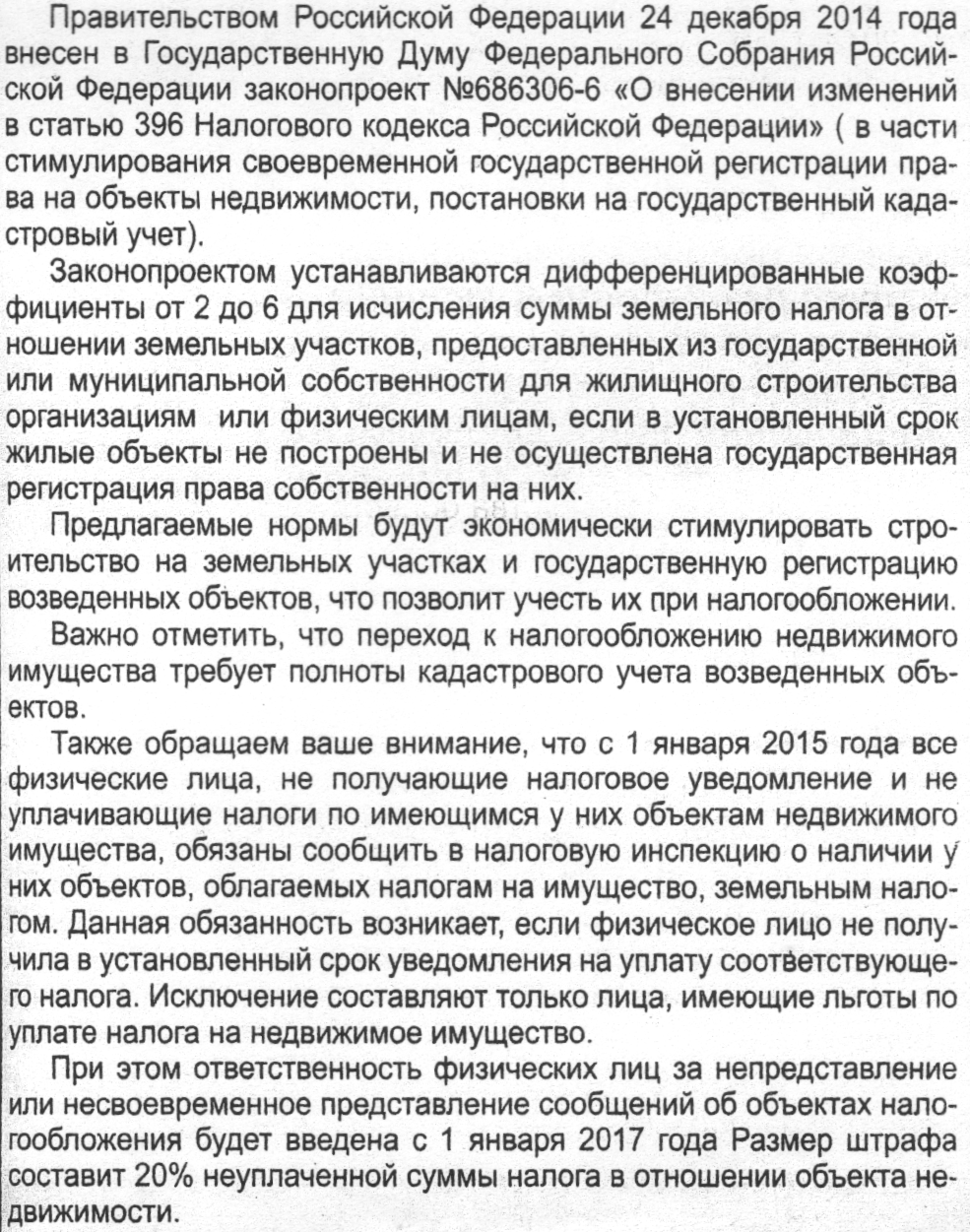 